Seizoenkaarten SVZ Seizoen: 2021/2022Voor het seizoen 21/22 introduceert de voetbalafdeling van SVZ een seizoenkaart. Deze seizoenkaart staat in het teken van het aankomend 75-jarig jubileum. Deze seizoenkaart geeft recht op: entree bij de thuiswedstrijden, een wedstrijdprogramma en 3 loten voor de verlotingen die plaatsvinden in de rust van iedere thuiswedstrijd. De kosten voor deze seizoenkaart bedragen:Voor Leden: 		€10,00,-Voor Donateurs: 	€20,00,-Voor Niet Leden: 	€30,00,-De seizoenkaarten kunnen worden aangeschaft bij Jarno Noord, ook kan Jarno u van nog meer informatie voorzien met betrekking tot de seizoenkaart. (Er kan zowel met pin als contant betaald worden).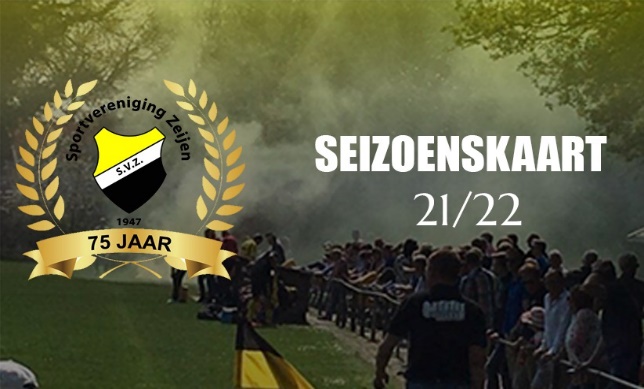 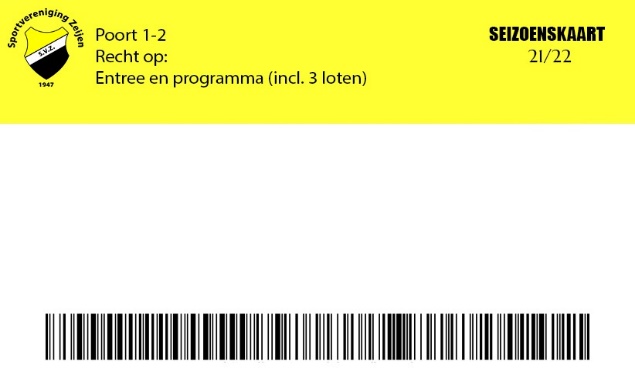 